MERCEKLER – AKTİVİTE KAĞIDIAktivite 1- Merceğin Odak Uzaklığını Etkileyen Değişkenler1. Merceğin Odak Uzaklığı ve Merceğin Kırıcılık İndisi Arasındaki İlişki2. Merceğin Odak Uzaklığı ve Ortamın Kırıcılık İndisi Arasındaki İlişki(Merceğin Kırıcılık İndisi= 2.5 alınız.)3. Merceğin Odak Uzaklığı ve Merceğin Eğrilik Yarıçapı Arasındaki İlişki4. Merceğin Odak Uzaklığı ve Merceğin Çapı Arasındaki İlişki5. Merceğin Odak Uzaklığı ve Işık Dalga Boyu Arasındaki İlişkiIşık dalga boyunun odak uzaklığındaki etkisini çiziniz.Aktivite 2- Merceklerde Işığın İzlediği YollarFarklı açılardan yakınsak ve ıraksak merceklere ışık gönderelim ve ışığın nasıl davrandığını inceleyelim.   Yakınsak Mercek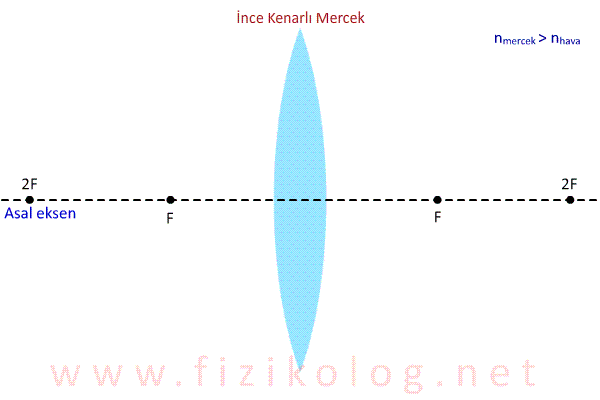 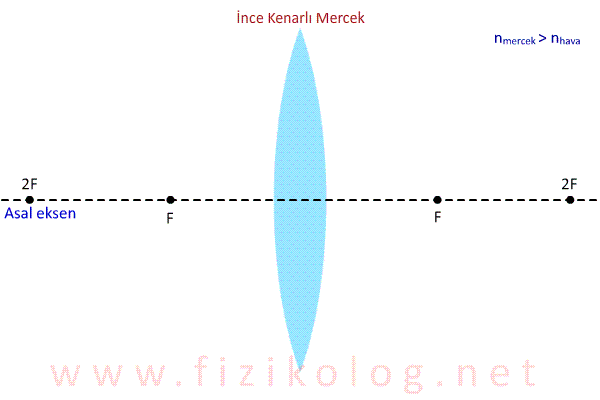 Iraksak Mercek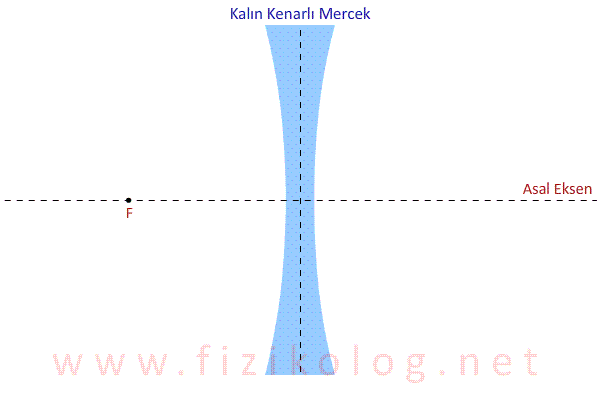 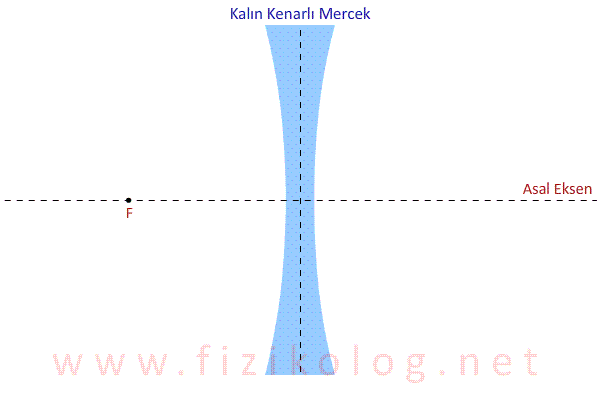 Merceğin Kırıcılık İndisiMerceğin Odak UzaklığıOrtamın Kırıcılık İndisiMerceğin Odak UzaklığıMerceğin Eğrilik YarıçapıMerceğin Odak UzaklığıMerceğin Çapı Merceğin Odak Uzaklığı